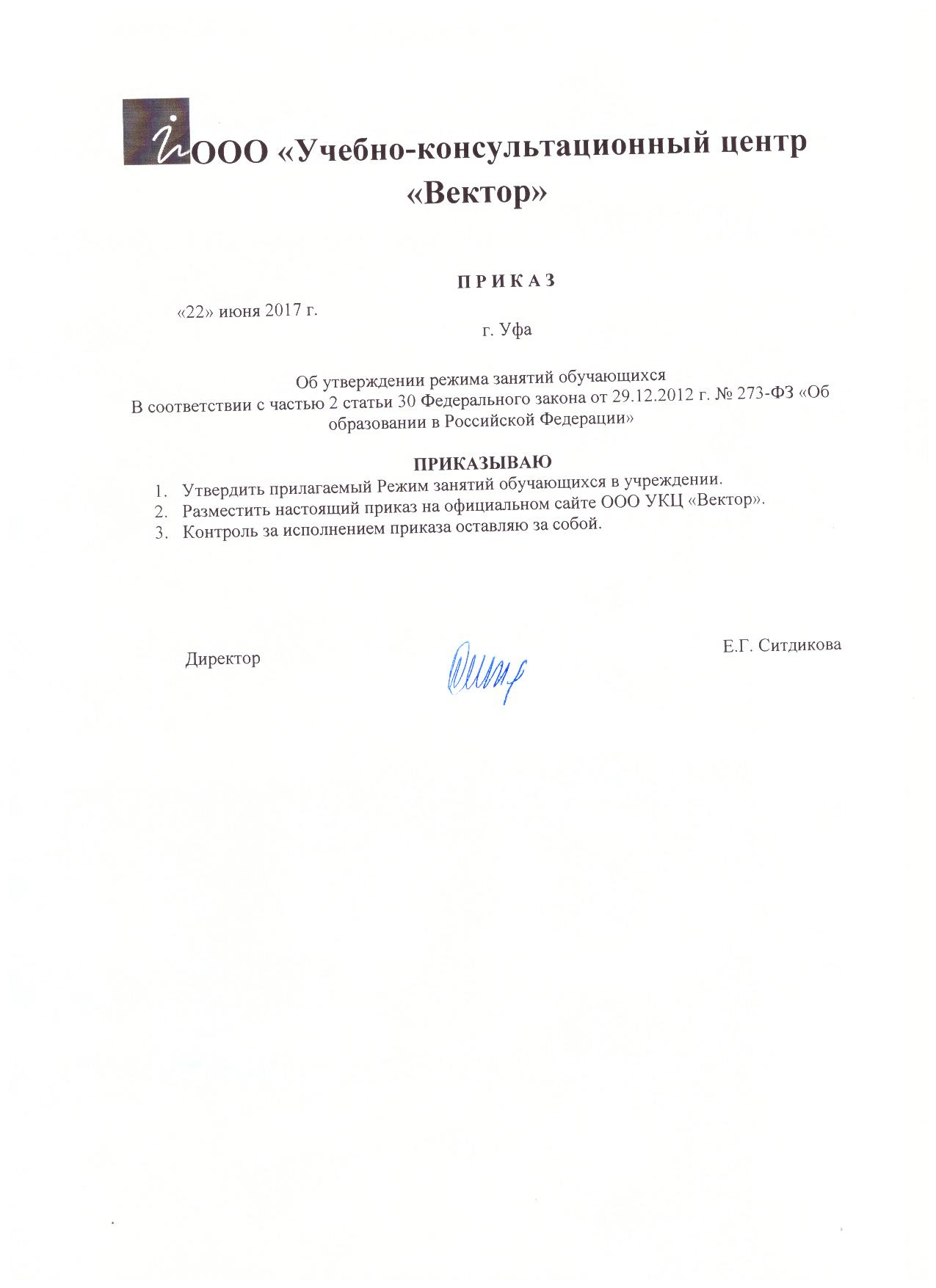 Приложение 1Расписание занятийУтвержденоДиректором ООО УКЦ «Вектор»№ парыВремя занятийВремя занятийI пара9-0010-30II пара10-4012-15III пара13-0014-30IV пара14-4016-15V пара 16-2517-55